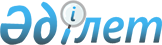 О некоторых вопросах ввоза зерноуборочных комбайнов и модулей зерноуборочных комбайнов на территорию Республики КазахстанПостановление Правительства Республики Казахстан от 5 июня 2014 года № 616

      В целях реализации решения коллегии Евразийской экономической комиссии от 25 июня 2013 года № 143 «О применении специальной защитной меры посредством введения импортной квоты в отношении зерноуборочных комбайнов и модулей зерноуборочных комбайнов, ввозимых на единую таможенную территорию Таможенного союза» Правительство Республики Казахстан ПОСТАНОВЛЯЕТ:



      1. Утвердить прилагаемые Правила распределения объемов импортной квоты между участниками внешнеторговой деятельности на ввоз зерноуборочных комбайнов и модулей зерноуборочных комбайнов.



      2. Настоящее постановление вводится в действие со дня его подписания и подлежит официальному опубликованию.      Премьер-Министр

      Республики Казахстан                       К. Масимов

Утверждены         

постановлением Правительства

Республики Казахстан   

от 5 июня 2014 года № 616  

Правила

распределения объемов импортной квоты между участниками

внешнеторговой деятельности на ввоз зерноуборочных комбайнов

и модулей зерноуборочных комбайнов 

1. Общие положения

      1. Настоящие Правила распределения объемов импортной квоты между участниками внешнеторговой деятельности на ввоз зерноуборочных комбайнов и модулей зерноуборочных комбайнов (далее – Правила) разработаны в соответствии с пунктом 12 методики распределения между участниками внешнеторговой деятельности объемов импортной квоты в отношении зерноуборочных комбайнов и модулей зерноуборочных комбайнов, утвержденной решением коллегии Евразийской экономической комиссии от 25 июня 2013 года № 143 «О применении специальной защитной меры посредством введения импортной квоты в отношении зерноуборочных комбайнов и модулей зерноуборочных комбайнов, ввозимых на единую таможенную территорию Таможенного союза», и определяют порядок и метод распределения импортной квоты как инструмента регулирования внешнеторговой деятельности.



      2. Порядок и сроки выдачи лицензий определяются законодательством Республики Казахстан о лицензировании. 

2. Термины и определения

      3. В настоящих Правилах используются следующие понятия:



      1) объем импортной квоты – объем зерноуборочных комбайнов и модулей зерноуборочных комбайнов, установленный в приложении № 1 к решению коллегии Евразийской экономической комиссии от 25 июня 2013 года № 143 – на период действия импортной квоты;



      2) расчетный период – три года, непосредственно предшествующие году, на который установлена импортная квота.

      Под расчетным периодом понимаются:

      2011 - 2013 годы - при распределении импортной квоты на 2014 год;

      2012 - 2014 годы - при распределении импортной квоты на 2015 год;

      2013 - 2015 годы - при распределении импортной квоты на 2016 год; 



      3) товар – зерноуборочные комбайны и модули зерноуборочных комбайнов, состоящие по крайней мере из молотильно-сепарирующего устройства, оснащенного или не оснащенного молотильным барабаном, системы очистки двигателя, установленных на несущем основании или раме шасси, предусматривающих установку мостов, колес или гусениц, классифицируемых кодами 8433 51 000 1, 8433 51 000 9 и 8433 90 000 0 ТН ВЭД ТС, в отношении которых Евразийской экономической комиссией установлена импортная квота;



      4) участники внешнеторговой деятельности – юридические или физические лица в соответствии с законодательством Республики Казахстан;



      5) исторический покупатель – участник внешнеторговой деятельности, осуществлявший в соответствии с законодательством Республики Казахстан ввоз товара в течение расчетного периода в таможенной процедуре выпуска для внутреннего потребления или переработки для внутреннего потребления;



      6) уполномоченный орган – государственный орган, уполномоченный на выдачу лицензий на импорт товара. 

3. Порядок распределения объемов импортной квоты

      4. Распределение объемов импортной квоты на ввоз товара, установленных в приложении № 1 к решению коллегии Евразийской экономической комиссии от 25 июня 2013 года № 143 – для Республики Казахстан, производится в следующем порядке:

      30 % – от общего объема импортной квоты на соответствующий год – участникам внешнеторговой деятельности;

      70 % – от общего объема импортной квоты на соответствующий год – историческим покупателям.

      В случае, если в результате распределения объема импортной квоты в соответствии с частью первой настоящего пункта получены дробные значения, результаты расчетов подлежат округлению до целого значения.  

4. Метод распределения объемов импортной квоты

между участниками внешнеторговой деятельности

      5. Распределение объемов импортной квоты между участниками внешнеторговой деятельности осуществляется в порядке очередности подачи заявлений участниками внешнеторговой деятельности (включая исторических покупателей) на получение лицензии на импорт в объеме, не превышающем 20 % от общего объема импортной квоты для каждого участника внешнеторговой деятельности. 

      В случае, если в результате распределения объема импортной квоты в соответствии с частью первой настоящего пункта получены дробные значения, результаты расчетов подлежат округлению до целого значения. 

      Распределение объемов импортной квоты между участниками внешнеторговой деятельности осуществляется:

      1) на 2014 год – со дня введения в действие настоящих Правил;

      2) на 2015 и 2016 годы – с 1 февраля соответствующего календарного года. 



      6. Лицензии на импорт участникам внешнеторговой деятельности выдаются уполномоченным органом до исчерпания объемов импортной квоты, предусмотренной для участников внешнеторговой деятельности.



      7. Уполномоченный орган еженедельно публикует на интернет- ресурсах: www.minplan.gov.kz и www.comtorg.kz сведения об объемах импортной квоты на ввоз товара, на которые выданы лицензии, и объемах, оставшихся нераспределенными. 

5. Метод распределения объемов импортной квоты

между историческими покупателями

      8. Уполномоченный орган в области развития агропромышленного комплекса размещает объявление о приеме и сроках приема заявок от участников внешнеторговой деятельности на ввоз товара, о порядке и условиях распределения объемов импортной квоты на интернет-ресурсе www.minagri.gov.kz:

      1) на 2014 год в течение 5 календарных дней со дня введения в действие настоящих Правил;

      2) на 2015 - 2016 годы до 15 января соответствующего календарного года.



      9. Для получения объема импортной квоты заявки историческими покупателями подаются:

      1) на 2014 год – в течение 15 календарных дней с момента опубликования объявления о приеме заявок;

      2) на 2015 - 2016 годы - до 1 апреля соответствующего календарного года.



      10. Заявка, отозванная участником внешнеторговой деятельности до истечения срока подачи заявок, указанного в пункте 9 настоящих Правил, считается неподанной.



      11. Уполномоченный орган в сфере таможенного дела представляет в уполномоченный орган в области развития агропромышленного комплекса информацию о натуральных объемах ввоза товара, помещенного под таможенные процедуры выпуска для внутреннего потребления или переработки для внутреннего потребления (в течение расчетного периода, указанного в подпункте 2) пункта 3 настоящих Правил), в разрезе участников внешнеэкономической деятельности на уровне 10 знаков Товарной номенклатуры внешнеэкономической деятельности Таможенного союза по следующим кодам ТН ВЭД ТС: 8433 51 000 1, 8433 51 000 9, 8433 90 000 0, по форме согласно приложению 1 к настоящим Правилам:

      1) на 2014 год в течение 15 календарных дней со дня введения в действие настоящих Правил;

      2) на 2015-2016 годы до 1 апреля соответствующего календарного года, в течение которого предполагается ввоз товара.



      12. Уполномоченный орган в области развития агропромышленного комплекса на основании данных уполномоченного органа в сфере таможенного дела в течение 10 рабочих дней с даты окончания срока подачи заявок, указанного в пункте 9 настоящих Правил, в соответствии с пунктами 16-22 настоящих Правил представляет в уполномоченный орган информацию по перечню исторических покупателей с рассчитанными для них объемами импортных квот по форме согласно приложению 2 к настоящим Правилам.

      Расчет объемов импортных квот для исторических покупателей производится комиссией, создаваемой уполномоченным органом в области развития агропромышленного комплекса.



      13. Уполномоченный орган в течение 10 рабочих дней после получения информации от уполномоченного органа в области развития агропромышленного комплекса, указанной в пункте 12 настоящих Правил, на основании представленных данных распределяет объемы импортной квоты между историческими покупателями.



      14. Выдача лицензий на импорт товара осуществляется уполномоченным органом в установленном законодательством порядке после введения в действие соответствующего приказа уполномоченного органа о распределении импортной квоты на ввоз товара между историческими покупателями.



      15. Исторический покупатель подает заявление о выдаче лицензии на ввоз всего выделяемого ему объема импортной квоты либо части выделяемого ему объема импортной квоты.



      16. Исторические покупатели для участия в распределении объемов импортной квоты, определенных для исторических покупателей, представляют в уполномоченный орган в области развития агропромышленного комплекса заявку по форме, установленной в приложении 3 к настоящим Правилам, с указанием заявляемого объема импортной квоты на ввоз товара.



      17. Если совокупный объем товара, заявленный всеми историческими покупателями, равен или меньше объема импортной квоты, определенной для исторических покупателей, то объем импортной квоты для исторических покупателей рассчитывается в соответствии с запрашиваемыми объемами.

      Неиспользованные историческими покупателями объемы импортных квот передаются для распределения в порядке очередности между участниками внешнеторговой деятельности в соответствии с заявленным объемом товара, указанным в заявлении на получение лицензии на импорт отдельных видов товаров. 

      Уполномоченный орган выдает лицензии на ввоз товара на неиспользованный историческими покупателями объем импортной квоты в порядке очередности после вступления в силу соответствующего приказа о распределении импортной квоты на ввоз товара между историческими покупателями.



      18. Если совокупный объем товара, заявленный всеми историческими покупателями, превышает объем импортной квоты, выделенный для исторических покупателей, то объем импортной квоты рассчитывается для исторических покупателей пропорционально их доле в общем объеме ввоза товара, помещенного под таможенные процедуры выпуска для внутреннего потребления или переработки для внутреннего потребления в течение расчетного периода. 

      Объем импортной квоты, выделяемый историческому покупателю, не может превышать количества товара (в штуках), указанного в заявке этого исторического покупателя.



      19. Расчет объема импортной квоты, выделяемого историческому покупателю в соответствующем году, производится по следующей формуле:Vi = Vір * D,      где:

      Vi - объем импортной квоты, выделяемый і-му историческому покупателю;

      Vір – объем импортной квоты для исторических покупателей;

      D – коэффициент, отражающий долю исторического покупателя в общем объеме ввоза товара в расчетном периоде, помещенного под таможенные процедуры выпуска для внутреннего потребления или переработки для внутреннего потребления.

      Коэффициент D рассчитывается по следующей формуле (значение коэффициента округляется до сотой дроби):D = Vipt / Vt      где:

      Vipt – объем ввоза данным историческим покупателем на территорию Республики Казахстан товара, помещенного под таможенные процедуры выпуска для внутреннего потребления или переработки для внутреннего потребления, в течение расчетного периода;

      Vt – совокупный объем ввоза товара всеми историческими покупателями на территорию Республики Казахстан, помещенного под таможенные процедуры выпуска для внутреннего потребления или переработки для внутреннего потребления, в течение расчетного периода.



      20. В 2015-2016 годы при расчете импортной квоты для исторических покупателей объем импортной квоты, выделяемый историческому покупателю, уменьшается на десять процентов за каждые десять процентов неиспользования импортной квоты, выделенной в предыдущем году.



      21. В случае, если рассчитанный по указанным формулам объем импортной квоты, выделяемый историческому покупателю, будет иметь дробные единицы, то расчетная величина устанавливается путем математического округления до целого значения.



      22. Если заявленный историческим покупателем объем импортной квоты меньше объема импортной квоты, рассчитанного для данного исторического покупателя по вышеуказанным формулам, то историческому покупателю определяется заявленный объем импортной квоты.

      Оставшиеся объемы делятся путем дополнительных расчетов между остальными историческими покупателями пропорционально их доле в общем объеме ввоза товара в расчетном периоде в соответствии с пунктом 19  настоящих Правил.

Приложение 1       

к Правилам распределения 

объемов импортной квоты  

между участниками    

внешнеторговой деятельности

на ввоз зерноуборочных  

комбайнов и модулей   

зерноуборочных комбайнов 

                             Информация

     об объемах ввоза участниками внешнеторговой деятельности

    зерноуборочных комбайнов и модулей зерноуборочных комбайнов

                    (за соответствующий расчетный период)

      Примечание: * - указываются годы расчетного периода, по которым представляется информация, в соответствии с подпунктом 2) пункта 3 Правил.

Приложение 2       

к Правилам распределения 

объемов импортной квоты  

между участниками    

внешнеторговой деятельности

на ввоз зерноуборочных  

комбайнов и модулей   

зерноуборочных комбайнов 

                              Информация

         по историческим покупателям и рассчитанными для них

       объемами импортных квот на ввоз зерноуборочных комбайнов

                   и модулей зерноуборочных комбайнов

      * - указываются годы расчетного периода, по которым представляется информация, в соответствии с подпунктом 2) пункта 3 Правил.



      Примечание. Каждый лист данного документа должен быть запарафирован.

Приложение 3       

к Правилам распределения 

объемов импортной квоты  

между участниками    

внешнеторговой деятельности

на ввоз зерноуборочных  

комбайнов и модулей   

зерноуборочных комбайнов 

                             Заявка

                   на получение импортной квоты

            на ввоз зерноуборочных комбайнов и модулей

   зерноуборочных комбайнов в качестве исторического покупателя      Заявитель: ______________________________

      БИН: ____________________________________

      Юридический адрес: ______________________

      Вид деятельности: _______________________

      Контактные данные: ______________________      Настоящим ________________ просит выделить импортную квоту на

ввоз в течение _______ года ______ цифрами (______________ прописью)

(количество) зерноуборочных комбайнов (код ТН ВЭД 8433 51 000 1, 8433

51 000 9) и модулей зерноуборочных комбайнов (код ТН ВЭД 8433 90 000

0), в том числе:      Дополнительная информация (при необходимости): можно указать об производившемся переименовании (с приложением копий подтверждающих документов), объемах ввоза товара в расчетном периоде и т.п.      Руководитель __________________________ подпись

      М.П.
					© 2012. РГП на ПХВ «Институт законодательства и правовой информации Республики Казахстан» Министерства юстиции Республики Казахстан
				№

п/пУчастник

ВЭДИИН/БИНКоличество ввезенного товара, шт.Количество ввезенного товара, шт.Количество ввезенного товара, шт.Количество ввезенного товара, шт.Доля ввоза товара участником ВЭД в общем объеме ввоза в расчетном периоде, в %№

п/пУчастник

ВЭДИИН/БИНВсегоВ том числе:В том числе:В том числе:Доля ввоза товара участником ВЭД в общем объеме ввоза в расчетном периоде, в %№

п/пУчастник

ВЭДИИН/БИНВсего----* год----* год----* годДоля ввоза товара участником ВЭД в общем объеме ввоза в расчетном периоде, в %ВСЕГОВСЕГО№ п/пУчастник

ВЭДИИН/БИНКоличество ввезенного товара, шт.Количество ввезенного товара, шт.Количество ввезенного товара, шт.Количество ввезенного товара, шт.Доля ввоза товара участником ВЭД в общем объеме ввоза в расчетном периоде, в %Заявленное количество товара, шт.Рассчитанный объем импортной квоты, шт.№ п/пУчастник

ВЭДИИН/БИНВсегоВ том числе:В том числе:В том числе:Доля ввоза товара участником ВЭД в общем объеме ввоза в расчетном периоде, в %Заявленное количество товара, шт.Рассчитанный объем импортной квоты, шт.№ п/пУчастник

ВЭДИИН/БИНВсего----* год----* год----* годДоля ввоза товара участником ВЭД в общем объеме ввоза в расчетном периоде, в %Заявленное количество товара, шт.Рассчитанный объем импортной квоты, шт.ВСЕГОВСЕГОНаименованиеКод ТН ВЭДКоличество, штук